     		Leerstofoverzicht EERSTE TRIMESTER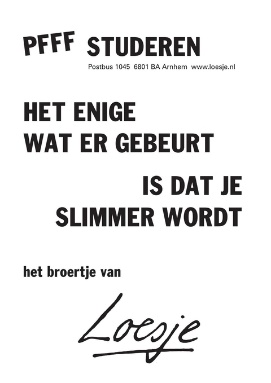 Deel 1Nederlands: een vak p. 11-12Taalfouten kunnen herkennen p. 12Je mening kunnen gevenDe persoonsbeschrijving p. 14-19Je kan van een gegeven persoon een gedetailleerde persoonsbeschrijving geven.Bijgevolg heb je kennis van de elementen die in een goede persoonsbeschrijving aanwezig zijn.  wb. p. 16 opdracht 5Woordenschat:opdracht 6 op p. 17 (woorden in de twee richtingen kennen)opdracht 7 op p. 17Teksttypes en tekstsoorten p. 20-23Groene kaders: ‘teksttype-tekstsoort-tekstdoel’ p. 21, ‘Hoofddoel en nevendoel’ p. 23 en ‘publireportage’ p. 23.Wb p. 20: voorbeelden van teksttypes en tekstsoorten herkennen.Je kan van een gegeven tekst het teksttype, tekstsoort en tekstdoel geven en jouw keuze motiveren.Het personage p. 24-34Groene kaders: ‘personages’ p. 30, ‘vol karakter-vlak karakter’ p. 32 en ‘Deus ex machina’ p. 33.Topische vragen kunnen stellen en beantwoorden over een fragment. wb. p. 24 Personages kunnen typeren:nieuwe woordenschat: wb. p. 27 opdracht 4 a & boefeningen op het karakteriseren van een personage: wb. p. 28-32Signaalwoorden en tekstverbanden p. 35- 40Groene kaders: ‘tekstverbanden en signaalwoorden’  p. 35, ‘objectieve en subjectieve titels’ p. 36.Je kan in een gegeven tekst signaalwoorden markeren en hierdoor het tekstverband bepalen.Je kan van een gegeven titel bepalen of deze objectief of subjectief is.Je kan een objectieve en subjectieve titel verzinnen bij een gegeven tekst.Herhaling woordleer p. 41-46 + extra oefeningenGroene kader ‘Woordsoorten’ p. 42- 43 studerenJe kan van gegeven woorden de woordsoorten bepalen en je keuze motiveren.Je kan van een bepaalde woordsoort voorbeelden uit een gegeven tekst halen.Begeleid zelfstandig leren p. 48-54Schooltaalwoorden p. 48-50 Je kan ook de juiste variant van de woorden in een zin invullen.Je kan een zin schrijven met een gegeven schooltaalwoord.
Deel 2:Leesstrategieën en woordstrategieën p. 64-71Groene kader ‘opmaakelementen en structuurelementen’ op p. 65 lezen. Die kan je in een tekst herkennen en je kan er een voorbeeld van geven.Groene kaders: ‘woordstrategieën’ p. 68, ‘leesstrategieën’ p. 70.Je kan telkens aangeven welke leesstrategie of woordstrategie je gebruikt in een bepaalde situatie.Je kan de leesstrategieën toepassen op een gegeven tekst.In een gegeven tekst kan je de kernzinnen en kernwoorden aanduidenJe kan de informatie van een gegeven tekst in een gegeven schema (lay-out) ordenen.
                   11. Herhaling zinsleer p. 87-100groene kaders studeren.Oefeningen in werkboek Je kan aangeduide zinsdelen benoemen en je keuze motiveren.Je kan een zin schrijven met een aantal gevraagde zinsdelen. 

14. Begeleid zelfstandig leren:A. Schooltaalwoorden p. 116-118  zie schooltaalwoorden deel 1 

Spelling van de werkwoordenGroene kader ‘De tegenwoordige tijd’ op p. 51.Groene kader ‘De verleden tijd’ op p. 119.Groene kader ‘Voltooid deelwoord’ op p. 247.Groen kader 'VDBN' op p. 300Je kan herkennen welke vorm van het werkwoord je aanvullen moet en je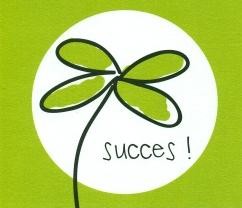 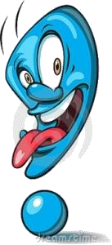 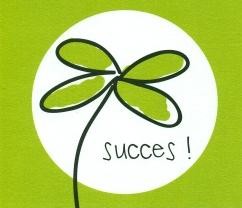 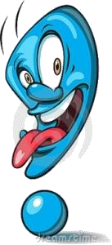 